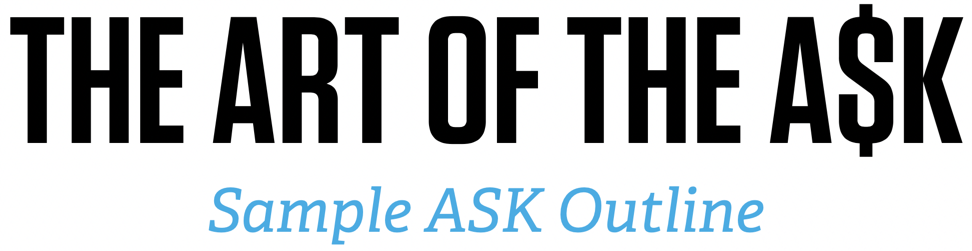 One-Time GiftThis brings us to the most important time of our eventTwo opportunities to invest in furthering this important missionPlease remain seatedMaintain prayerful & reflective atmosphereHoly time between you and GodI’m honored to do this portion of our eventThis is an opportunity for each of us to put our faith into actionTo take the convictions of our head, move them to our heart, then to our hands and feetAt this time, please pass around cards that say “one-time gift”And make sure everyone has a penAs you get your card, it’s important to follow some simple instructionsGo ahead and fill in your contact information, so we can keep you up to date on our ongoing progressPlease don’t yet fill out any other partWe’ll wait until we have a chance to pray over this togetherAs we prepare to make a ONE-TIME gift, let me put your investment into perspective ...For $_____, can ... (RESULT)For $_____, can ... (RESULT)For $_____, can ... (RESULT)Some here may be called to play a larger role(Mention higher giving levels on card)No gift too small… or too LARGEYour investment will determineHow many (RESULT)How many (RESULT)How many (RESULT)Before we respond, can I admit something very embarrassing? (Personalize story)When I used to come to events like this, on the drive there, my wife and I would come up with the amount we wanted to giveWe were effectively shutting God out of the decision!We were trying to put Him in our tiny, human-sized boxWe weren’t leaving ourselves open to what He wanted to place on our hearts, what He wanted us to doSo, if anyone her came with a pre-determined number in your headDon’t try to put God in a boxCan we pray, ask God to erase our number and show us what He would ask us to investThis event is already paid for (if applicable for underwritten event)100% goes to missionTax deductible!What could be more important …Than (RESULT)?Pray together …Now, on your cardGo ahead and check the boxOr write the number God has placed on your heartWrite check or include credit card informationAllow time to respond …Now, can someone pass around the large envelope on your tablePlace your card in its envelope with check or credit card info, seal itDrop it in the big envelopeThen we have one more thing to do, so please stay seatedOngoing PledgePlease remain seatedTo maintain this prayerful environmentAnd to allow God to continue speaking to our heartsI would like to thank those who have been monthly donorsFundraising events like this are very important for one-time giftsBut 3 months, 6 months, 9 months from now, there are ongoing needsMonthly support is the lifeblood of advancing this mission through the entire yearIt enables us to plan and implement our mission with confidenceHere’s a question my wife and I had to ask ourselves ... (Personalize story)If God is truly Master of our livesAre we willing to entrust our finances to Him?Are we willing to give up some of the things we wantTo do what HE wants?Monthly support is not always easy but it’s worth it“Emotional Hook” (personal story briefly illustrating mission in action)Now, please pass around the cards that say “Ongoing Pledge”Just fill in contact info for nowAfter we pray, you’ll have an opportunity to indicate your monthly pledge by checking a box, or writing whatever number God places on your heartPray together ...Now, go ahead and check the box or write the number of the monthly pledge you wish to invest in this work(Give instructions on how this will be fulfilled)Allow time to respond … Please pass the large envelope around one more timePlace your card in its envelope with check or credit card info, seal itDrop it in the big envelopeThank you for generously investing in this work(Paint quick picture of what mission success will look like)Final instructions for collecting cards …